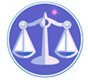 【更新】2019/1/8【編輯著作權者】黃婉玲（建議使用工具列--〉檢視--〉文件引導模式/功能窗格）（參考題庫~本文只收錄部份頁面,且部份無法超連結其他位置及檔案）《《社會工作測驗題庫彙編03》107-105年(共36單元 & 1,425題)》》。02(100~new年)共55單元 & 2,105題。01(99~91年)共47單元 & 2,285題。【科目】包括。a另有申論題。社會工作研究方法。社會工作管理【其他科目】。S-link123總索引。01警察&海巡考試。02司法特考&專技考試。03公務人員考試★☆將測驗題答案刮弧【　】處塗上顏色,即可顯示答案。〈〈另有解答全部顯示檔〉〉　　　　　　　　　　　　　　　　　　　　　　　　　　　　　　　　　　　　　　　　　　　回目錄(1)〉〉回首頁〉〉105年(11-440)10501。（1）105年公務人員初等考試。社會行政105年公務人員初等考試試題4502【等別】初等考試【類科】社會行政【科目】社會工作大意【考試時間】1小時1.下列何者不是「中觀」（mezzo）層次的社會工作實施？答案顯示:【A】（A）個人的心理調適（B）個人與團體的關係（C）同儕關係（D）鄰里關係2.卡爾桑德斯（Carr-Saunders）將社會工作歸為那類專業？答案顯示:【C】（A）已建制的專業（B）新專業（C）半專業（D）自許為專業3.下列何者不是英國伊莉莎白濟貧法（Poor Law）所區分的三類貧民之一？答案顯示:【C】（A）體力健全之貧民（B）失依兒童（C）一般婦女（D）不能工作之貧民4.從組織的規劃設置或法案通過實施，可檢視一個政府的政策趨勢，美國聯邦政府對福利開始有持久（enduring）的責任原則，是從下列那一個組織或法案開始？答案顯示:【A】（A）1935年通過社會安全法案後（B）1950年依賴兒童家庭援助法案（Aid to Families with Dependent Children, AFDC）後（C）1953年健康教育福利部成立後（D）1964年對貧窮作戰（War on Poverty）經濟機會法案通過後5.中國傳統仕紳所推動的民間慈善的特質為何？答案顯示:【A】（A）強調道德訓誥（B）鼓勵平民參與（C）先行善於外而後照顧家族（D）為人、行仁，並關心社會組織6.下列何者並非實務工作者文化能力培養的基本要素？答案顯示:【A】（A）對案主的覺察（B）態度（C）知識（D）技巧7.社工人員在協助女性個案時，下列敘述何者正確？答案顯示:【A】（A）要檢視自己是否有性別歧視與性別刻板化的觀念（B）不考慮女性所扮演的角色與期望（C）兩性已經平等，女性個案與男性個案並無差異（D）辦理團體時應該要男女成員各半講求公平8.社會工作中案主自決的價值觀與下列那一項專業德行有所關聯？答案顯示:【D】（A）熱情（B）洞察力（C）不傷害（D）自主9.下列何者合乎 Reamer（1998）對倫理抉擇所建議的優先順序？答案顯示:【B】（A）休閒娛樂滿足的急迫性高於基本需求的滿足（B）對同一個體，尊重其個人自由意願高於維護其基本生存條件（C）社工師對法律規範遵守的優先程度高於專業倫理（D）甲個體自由權的維護優先於乙個體基本生存的保障10.社工員協助一位遺棄小孩在超商的案主，重新建構其家庭概念與功能發揮。該社工員主要立基於下列那一個對人的價值理念？答案顯示:【C】（A）潛能的發揮（B）人性的基本需求（C）人要發揮社會功能（D）對不正義的事行使公權力11.社會工作者發現獨居老人家中髒亂，欲安排志工打掃，但案主以習慣這樣的生活加以拒絕。在此情境中，社會工作者尊重案主的決定乃是基於那一種倫理決策原則？答案顯示:【D】（A）個人幸福權優先於另一個人的自由權（B）個人幸福權超越法律、規則、規定和自願組織的安排（C）防止傷害基本需求優於其他（D）個人自由權優先於自己的基本幸福權12.當社工員在服務過程中碰到倫理兩難的議題時，將會如何處理？答案顯示:【A】（A）透過社會工作價值觀釐清倫理議題（B）透過網友的意見處理倫理議題（C）由案主自決處理倫理議題（D）由機構主管處理倫理議題13.對於正在接受福利給付但沒有就業意願的案主，社工員仍試圖協助案主找到可能的就業途徑或技能訓練。下列何者為社工員所秉持的價值理念？答案顯示:【D】（A）案主保密（B）案主自決（C）達到工作目標值（D）人有實踐潛能的義務14.目前在服務過程中常提及證據導向（evidence-based）的服務，主要是與社會工作那一個基本哲學有所關聯？答案顯示:【C】（A）歷史主義（B）人道主義（C）實證主義（D）烏托邦理想15.為了確保接案工作有效完成，下列有關接案技巧的敘述，何者正確？答案顯示:【C】（A）必須非常詳盡、清楚和明確對案主表達所了解的會談目的（B）敏察案主的情況，誘導表達感受與事實，以及所有的自我表露（C）建立有時間性的關係，以及接納、關心和希望與鼓勵態度（D）必須完全能滿足案主所需的服務16.社會個案工作的會談依其目的的不同，可進行不同類型的會談。如果社工員想要提供求職者適性就業服務，這是屬於那一種會談？答案顯示:【C】（A）資料性（B）診斷性（C）諮商性（D）治療性17.下列何者為社會個案工作良好專業關係應具備的基本要素？答案顯示:【A】（A）專業關係是一種契約關係，也是一種承諾關係（B）工作者放棄個人的價值接受案主的價值（C）工作者僅透過一致的語言，專注傾聽案主對問題的敘述（D）助人關係不宜有特定的目的18個案管理（case management）是社會工作相當重要的概念與技巧，下列何種工作方法最符合個案管理的意涵？答案顯示:【C】（A）適當管理個案的檔案資料（B）協助個案管理個人生活（C）有效連結個案所需資源與服務（D）管控個案服務的進度19.當案主意見前後不一致或隱藏表達時，社會工作者運用何項技巧最有助於會談之進行？答案顯示:【C】（A）傾聽（B）觀察（C）面質（D）接納20.有關社會個案工作的特質之敘述，下列何者錯誤？答案顯示:【D】（A）以專業知識和技巧為基礎（B）注重個人的獨特性（C）以人在情境觀點為基礎（D）僅強調家人的參與及自決為助人的前提21.成員可自由加入或退出團體，因此團體的變動較高，此種團體稱為：答案顯示:【A】（A）開放性團體（B）封閉性團體（C）自由性團體（D）任意性團體22.關於「社會團體工作」特質之敘述，下列何者錯誤？答案顯示:【B】（A）社會團體工作具有特定的工作程序、步驟與技巧（B）社會團體工作是將同時出現在同一地點的一群人集合起來（C）社會團體工作可協助滿足團體成員的社會情緒需求或完成團體任務（D）參與社會團體工作的成員彼此互動、相互影響23.下列有關慈善組織會社（Charity Organization Society, 簡稱 COS）的敘述，何者錯誤？答案顯示:【C】（A）成立於十九世紀中葉的英國倫敦（B）主要的工作方法是以訪視、調查、記錄為主（C）代表人物為巴涅特（Samuel Augustus Barnett）夫婦（D）設立「親善訪問員」訪問貧民24.有關團體「凝聚力」的敘述，下列何者錯誤？答案顯示:【B】（A）凝聚力是團體成員之間相互吸引的程度（B）團體的凝聚力會降低成員的個人適應（C）對團體有傷害的規範將阻礙團體凝聚力的發展（D）團體的凝聚力若足夠，成員較願意自由表達其感受25.針對團體成員的選擇，Redl 認為最好先找到二或三個相同問題的案主，再進一步徵求可忍受範圍的案主，這個概念稱為：答案顯示:【A】（A）最佳距離原則（B）團體極化作用（C）最小差異原則（D）腳在門檻中效應26.下列有關樓斯曼（Jack Rothman）之社區工作模式的陳述，何者正確？答案顯示:【B】（A）三種工作模式為社區發展、社區組織及社會行動模式（B）三種工作模式可作為社區工作者的實務指引（C）三種模式是樓斯曼所研創出來的（D）三種模式在本質上是分立的，在運用上要分別獨立使用27.在女性主義社會個案工作與後現代社會個案工作的基本概念上，下列何者為兩者的共同點？答案顯示:【B】（A）中心化（B）充權（C）普同主義（D）二元對立論28.我國在運用社區總體營造一詞，主要是參考那一國的社區計畫制度？答案顯示:【C】（A）英國（B）美國（C）日本（D）德國29.目前政府為滿足在地照顧需求所推動的社區保母系統，主要是立基在下列那一個思維？答案顯示:【B】（A）個案管理（B）福利社區化（C）團體動力（D）兒童保護30.古蘭（Naomi Golan）強調運用情緒認知觀點於危機調適社會個案工作，下列那一個干預策略不適用於情緒認知問題的案主？答案顯示:【C】（A）探求各種可能減輕或解決壓力問題的選擇（B）確定危機調適策略（C）協助案主同時選擇多種有效的壓力調適方式（D）運用單項危機調適方式減輕壓力31.有關分析社區的敘述，下列何者錯誤？答案顯示:【B】（A）透過訪問法、問卷調查，蒐集有關社區權力結構的資訊（B）社區空間的範圍，宜儘量以同一公寓大廈建築區為範圍（C）社區價值是社區居民強烈信守的信念，社區居民間有時會有不同的價值（D）社區人士所分別擁有的職位，能反映社區中的權力結構32.對社區倡導及社會行動工作的敘述，下列何者錯誤？答案顯示:【D】（A）社區工作者運用倡導及社會行動方式協助被壓迫社區進行改變（B）倡導及社會行動工作已被認為是社區工作的重要工作模式之一（C）社會工作教育中已日益重視倡導及社會行動議題（D）走上街頭是為弱勢者發聲的唯一方法33.有關司法社會工作人員在司法體系中的工作範圍，下列何者錯誤？答案顯示:【D】（A）提供專業作證（B）協助法律系統處理有關兒童監護權爭議（C）參與案件的調查與評估（D）陪同警政人員監禁犯罪者34.將犯罪行為視為社會情境的一種產物，認為社區內警察愈容忍輕微罪行，社區內發生重大罪行的比例愈高。這是指下列那一種理論？答案顯示:【A】（A）破窗理論（B）嚇阻理論（C）心理決定論（D）人在情境與系統理論35.下列何者並非國際社會工作聯盟（IFSW）所提倡的社會工作實務倫理行為守則？答案顯示:【B】（A）以人道精神與民主典範為出發點（B）希望解救受壓迫的族群（C）關注滿足人類需求與發展潛能（D）努力減緩貧窮所帶來的傷害36.社工人員要有意識自我照顧及適應，避免因過大的壓力而影響救災及服務。自我照顧及適應不包括那一項？答案顯示:【C】（A）與同事保持定期的相互檢核（B）避免在一次的工作時間中，和太多的倖存者相處（C）壓抑自己的情緒（D）讓自己在工作中有更大的彈性37.直轄市、縣(市)勞工主管機關為提供身心障礙者就業服務，應推動設立的機構，不包括下列何者？答案顯示:【C】（A）職業訓練機構（B）庇護工場（C）心理輔導機構（D）就業服務機構38.下列何者不是學校社會工作者進行社區工作的主要目標？答案顯示:【B】（A）找出學生在社區中的正向與危險因子（B）主要發掘社區中未被察覺的高風險家庭（C）評估學校附近的社區文化（D）評估學校對資源的需求與落差，進行社區資源整合39.老人領域社會工作者所扮演的主要角色不包括下列何者？答案顯示:【D】（A）團體活動之規劃與設計（B）服務需求評估（C）不同單位間之服務協調（D）提供身體照顧服務40.下列那一項不是生態系統觀點的社會工作模式所立基的思維？答案顯示:【A】（A）建立制度的重要（B）人在情境中（C）社會環境與社區的影響力（D）評估與干預的重要性41.「所有政府的政策與計畫需具性別觀點，並在作成決策之前，分析研究該政策對於不同性別之人的影響。政府在規劃、重新檢驗國家的各項政策時，也應從性別的觀點去思考是否符合性別平等的目標。」上述這段話所表達的是下列那一個概念？答案顯示:【A】（A）性別主流化（B）以婦女為中心的服務（C）多元文化觀（D）充權女性的策略42.在新移民和少數族群議題中，下列何者不是非營利組織所扮演的主要角色？答案顯示:【D】（A）監督者（B）政府的服務夥伴（C）倡議者（D）提供消極性服務43.「建構友善托育環境－保母托育管理與托育費用補助實施計畫」支持父母兼顧就業和育兒，針對就業者提供部分托育費用，以協助家長解決托兒問題，使能投入就業市場，減輕家庭照顧及經濟負擔。請問上述計畫屬於兒童及少年福利服務中的那一種類別？答案顯示:【B】（A）支持性服務（B）補充性服務（C）替代性服務（D）保護性服務44.下列何項並非社會救助可能產生的問題？答案顯示:【D】（A）產生烙印的影響（B）導致依賴的結果（C）成為社會控制的工具（D）增加社區的民主決策45.下列何者不是醫務社會工作之主要功能？答案顯示:【D】（A）解決或緩解病患之社會心理問題，以及病患權益倡導（B）聯結社會資源（C）促進醫療治療、保健及預防（D）提供就業服務46.精神醫療政策主要發展階段的時間順序為何？(1)去機構化運動時期(2)機構化處遇時期(3)福利社區化與混合福利經濟的趨勢‧答案顯示:【C】（A）(1)(2)(3)（B）(1)(3)(2)（C）(2)(1)(3)（D）(3)(1)(2)47.具有工作能力者由於缺乏自信心，認為在就業市場找工作不易而未進入就業市場覓職者，稱之：答案顯示:【A】（A）怯志工作者（Discouraged Workers）（B）潛在勞動力（Potential Labor Force）（C）邊際勞動力（Marginal Labor Force）（D）非經濟活動人口（Economically Inactive Population）48.下列何者與臺灣目前的家庭變遷趨勢不合？答案顯示:【A】（A）家庭組成人口增加（B）家庭結構多元化（C）家庭功能逐漸縮小（D）家庭支持網絡變薄弱49.1788年德國漢堡制的內涵為何？答案顯示:【C】（A）鼓勵社區居民協助沿門乞食者（B）由亨利索里（Henry Solly）牧師所起草（C）取締無業遊民不使貧民依賴成習（D）施行於德國統一後50.關於家庭維繫（family preservation）的處置模式，下列敘述何者正確？答案顯示:【C】（A）取代家庭照顧兒童的功能（B）將兒童安置於寄養家庭（C）提升家庭照顧兒童的功能（D）目標是讓兒童返家重聚。。。。。。。。。。。。。。。。。。。。。。。。。。。。。。。。。。。。。。。。。。。。。。。。。。回首頁〉〉【編註】1.「＊」考選部巳更正答案。2.本超連結檔以考試院最近公告為依據，提供學習與參考為原則。如有發現待更正部份及您所需未收編之科目，敬請建議告知，謝謝！。。各年度考題。。107年(10-390)。106年(15-595)。105年(11-440)。。各年度考題。。107年(10-390)。106年(15-595)。105年(11-440)。。各年度考題。。107年(10-390)。106年(15-595)。105年(11-440)（1）公務人員初等考試。社會行政*〈c社會工作大意〉。107年。106年。105年。104-100年。99~91年（2）公務人員普通考試。社會行政*〈d社會工作概要〉。107年。106年。105年。104-100年。99~91年（3）公務人員特種考試原住民族五等考試*。社會行政〈c社會工作大意〉。106年。104-100年。99~91年（4）公務人員特種考試身心障礙人員考試~*04四等~戶政*05五等~社會行政 。106年04。106年05*。105年04。105年05。104-100年。99~91年（5）專門職業及技術人員高等考試。社會工作師*01〈社會工作〉*02〈社會工作研究方法〉*03〈社會工作管理〉。107年01-1。107年01-2*。107年02-1。107年02-2。107年03-1。107年03-2*。106年01-1。106年01-2。106年01-3*。106年02-1。106年02-2*。106年03-1。106年03-2。106年03-3*。105年01-1。105年01-2。105年02-1。105年02-2*。105年03-1。105年03-2。104-100年。99~91年（6）特種考試地方政府公務人員考試~*04四等~社會行政〈社會工作概要〉*05五等~社會行政〈社會工作大意〉。107年04。107年05。106年04。106年05*。105年04。105年05。104-100年。99~91年